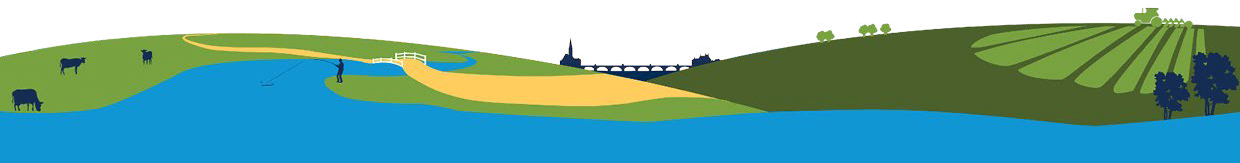 STEM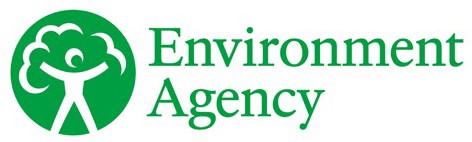 LEARNINGUse this sheet to help you record the flood management systems you have chosen to help save Stemville. Remember you only have a budget of £20 million, so use it wisely.Flood management		Why have you chosen this?		How much will system	(This is important as you will need	this system costto explain why in your pitch)	the town?Flood management		Why have you chosen this?		How much will system	(This is important as you will need	this system costto explain why in your pitch)	the town?Flood management		Why have you chosen this?		How much will system	(This is important as you will need	this system costto explain why in your pitch)	the town?Flood management		Why have you chosen this?		How much will system	(This is important as you will need	this system costto explain why in your pitch)	the town?The total cost of our plan is:The total cost of our plan is: